Honors Math 3						Name: ___________________________
Proofs – Extra Practice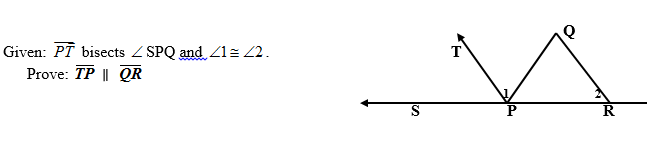 In your group, complete each proof.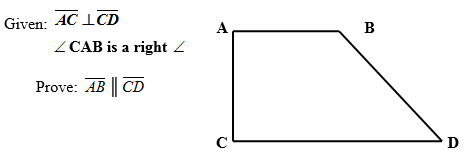                                                                                                                                            2)  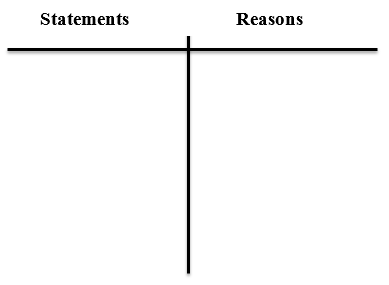 p                                                                                                                                                 4)    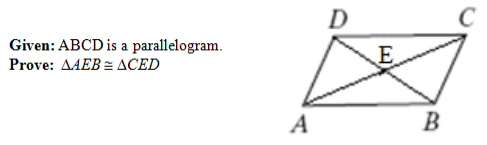 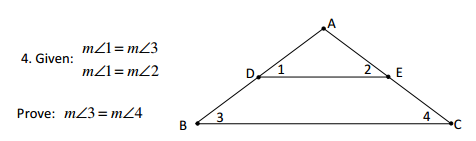 5)                                                                                                                                                              6) 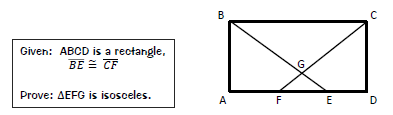 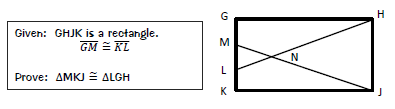 